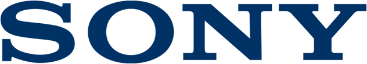 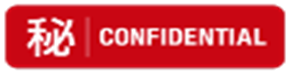 Tisková zpráva7. ledna 2019, 17:15 tichomořského standardního času /8. ledna 2019, 02:15 středoevropského časuNová řada reproduktorů EXTRA BASS™ od Sony rozproudí svým mohutným zvukem každý večírek Rozjeďte party s reproduktory EXTRA BASS™, na které každý tón vyzní naplno Všechny akce udržíte v plném proudu díky snadno přenosnému designu a zvýšené odolnosti, ať už je uspořádáte kdekoliVytvořte dokonalou atmosféru na party s novými barvami i designem osvětlení reproduktorů Společnost Sony dnes obohatila svoji řadu bezdrátových reproduktorů EXTRA BASS™ novými přírůstky v podobě přenosných reproduktorů SRS-XB12, SRS-XB22 a SRS-XB32, společně s novým vysoce výkonným reproduktorem GTK-XB72. Zvuk, který vám vyrazí dechZažijte hluboké a úderné basy s oblíbenými reproduktory EXTRA BASS™ od Sony. Novinky XB22 a XB32 mají duální pasivní membrány, které fungují společně se stereofonními širokopásmovými reproduktory tak, že zkvalitňují reprodukci nízkofrekvenčních tónů a dodávají basům sílu, i přes kompaktní rozměry konstrukce. Model XB12 využívá jednu pasivní membránu, aby dosáhl obdobného efektu. Velká schránka a mohutné basové reproduktory modelu XB72 vytváří silnější basy a pokrývají větší prostor výkonným zvukem. XB22, XB32 a XB72 nabízí režim LIVE SOUND, s nímž si můžete vychutnat trojrozměrný hudební zážitek, jako byste se ocitli na koncertě. Režim LIVE SOUND šíří zvuk dál do prostoru prostřednictvím naklopených reproduktorů a využívá technologii DSP. Vytváří trojrozměrný zvuk - hudba vás obklopí tak, jako byste se ocitli na hudebním festivalu. Tato řada je ideální pro fanoušky hudebních stylů jako jsou hip-hop, dance a rap, kterým při poslechu záleží na basech.Rozjeďte party Díky snadno přenosnému designu a vestavěnému akcelerometru nabízejí XB22 a XB32 také funkci Party Booster. Reproduktory reagují, když na ně poklepáte a vytvoří unikátní osvětlení i zvukové efekty. Kromě toho si můžete s XB72 užívat také celou řadu dalších zábavných party funkcí s doprovodnou aplikací Fiestable. Nastavte si svůj večírek přesně podle vašich představ pomocí hlasového ovládání nebo využijte nový způsob ovládání pomocí gest či interaktivní party osvětlení. Jednoduše si v bezplatné aplikaci Fiestable zvolte party osvětlení (Party Lights) a rozjasněte svůj telefon synchronizovaně s hudbou. Jakýkoli prostor teď můžete proměnit zdokonaleným pestrým trubicovým party osvětlením modelů XB32 a XB72. XB32 a XB72 září mnoha barvami a mají v záloze také efekt blýskajícího stroboskopu, takže vašemu večírku dodají klubovou atmosféru. Navíc synchronizují světla s rytmem vaší oblíbené hudby. Dodejte svému večírku ještě osobnější ráz a nastavte si party funkce přesně podle svého pomocí aplikace Fiestable. XB22 nabízí také možnost jednobarevného trubicového světla, které vaši party rozsvítí. Přežije každý večírekReproduktory splňují normu krytí IP67, která udává, že je produkt odolný proti prachu a vodě. Model XB12 má povrch z materiálu podobného gumě, zatímco XB22 a XB32 mají povrch kombinovaný s omyvatelnou textilií. Díky tomu váš reproduktor přežije bez úhony každý večírek. XB32 a XB22 jsou také odolné proti korozi a nárazuvzdorné, takže už vás nic nemůže zastavit a vy si můžete užívat hudbu na maximum, kdekoli se vám zachce. Díky nové nabídce barev teď budou vaše večírky ještě stylovější. Reproduktory nabízejí dlouhou výdrž baterie i snadno přenosný kompaktní design s držadlem pro snadnou manipulaci, takže si můžete vzít hudbu kamkoli s sebou. XB32 vám dokonce dokáže nabít smartphone, takže už neexistuje žádná výmluva, proč večírek ukončit.Modely SRS-XB12, SRS-XB22, SRS-XB32 a GTK-XB72 budou dostupné na jaře 2019.Podrobné specifikace produktů naleznete na: https://www.sony.cz/electronics/bezdratove-reproduktory/srs-xb12https://www.sony.cz/electronics/bezdratove-reproduktory/srs-xb22https://www.sony.cz/electronics/bezdratove-reproduktory/srs-xb32https://www.sony.cz/electronics/systemy-hi-fi/gtk-xb72Další novinky ze světa Sony se dozvíte na adrese: http://presscentre.sony.eu/– Konec –O společnosti Sony Společnost Sony je vedoucí výrobce produktů na poli audio, video, her, komunikace, klíčových zařízení a informačních technologií jak pro spotřebitele, tak i pro profesionální trh. Společnost Sony zastává díky svému podnikání v hudebním a zobrazovacím průmyslu, v odvětví počítačové zábavy a online služeb unikátní pozici světového jedničky elektronického a zábavního průmyslu. Sony zaznamenala ve fiskálním roce končícím k 31.3.2018 úhrnné roční prodeje ve výši přibližně 77 miliard USD. Globální webová stránka společnosti Sony: http://www.sony.net/